Спецсигналы (категория B)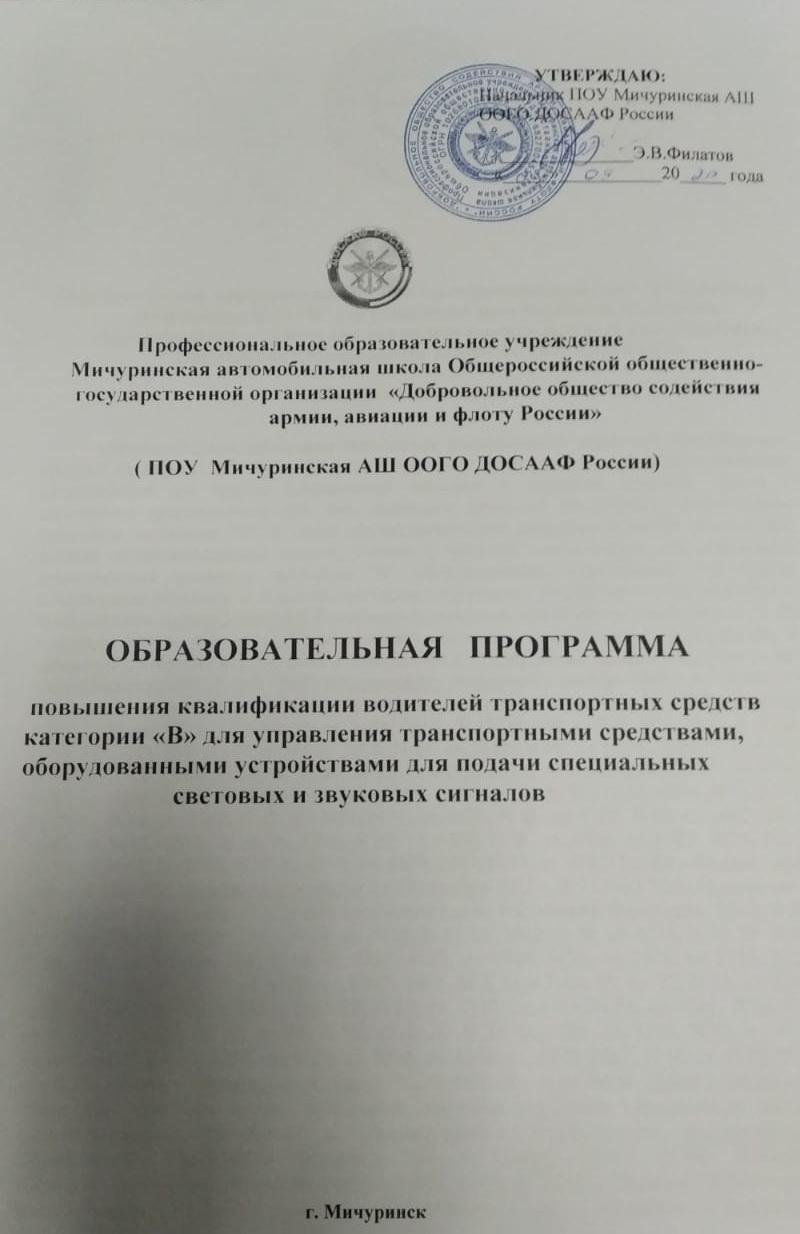 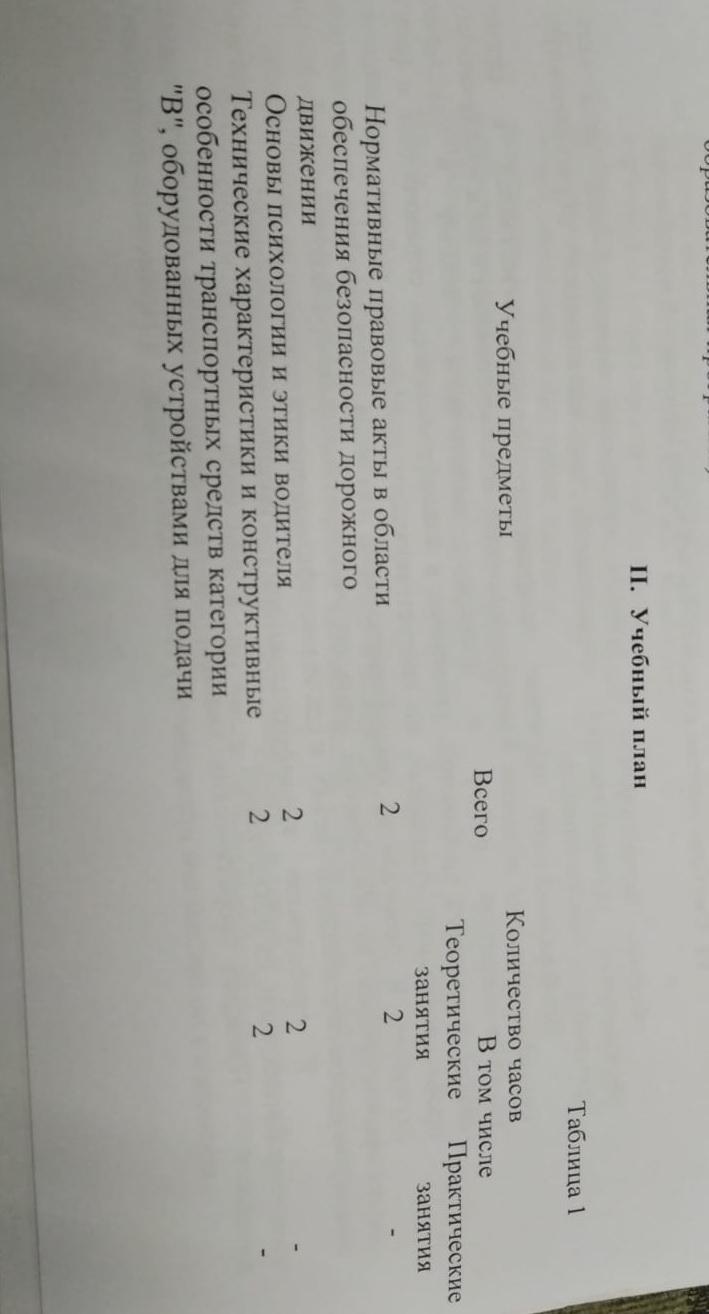 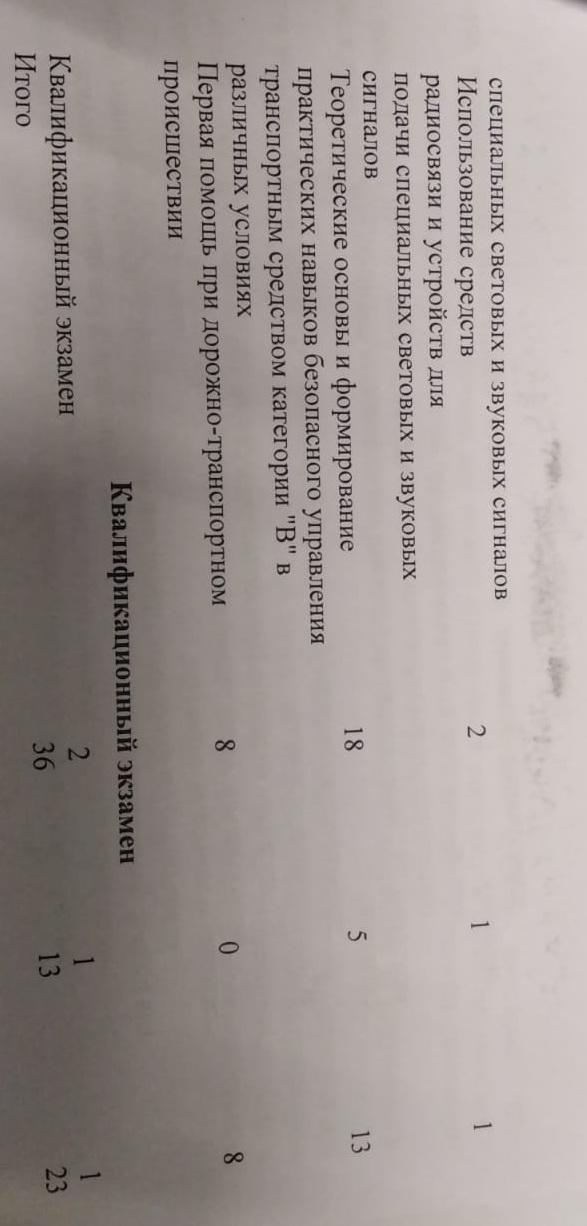 